Publicado en Madrid el 18/09/2020 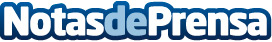 Globant anuncia el futuro del desarrollo software durante su evento Converge con Steve Wozniak como principal ponenteGlobant ha presentado una solución impulsada por IA que revolucionará el futuro de la programación. El lanzamiento se ha producido durante la nueva edición de CONVERGE, con la presencia estelar de Steve Wozniak, co-fundador de AppleDatos de contacto:Irene Calleirene.calle@newlink-Nota de prensa publicada en: https://www.notasdeprensa.es/globant-anuncia-el-futuro-del-desarrollo Categorias: Inteligencia Artificial y Robótica Programación Emprendedores E-Commerce Software http://www.notasdeprensa.es